ATELIER D’ÉCRITUREDates et endroit : à confirmer Animation : à confirmerCoût : 45$  (dont 10$ en pré-inscription)Maximum : 15 participantsMAIMercredi 3 : Rencontre mensuelle (18 h à 19 h 45)Thème : la bande dessinéeAuteurs variésJUINMercredi 7: Assemblée générale annuelle(Endroit et heure à confirmer)POUR INFORMATION ET INSCRIPTION :Inscription pour l’année : 25$Diane Prévost, présidente : 418 661-4002Normand Hogue,  trésorier : 418 628-1609societelitteraire@hotmail.comhttp://slcharlesbourg.eklablog.com www.bibliothequesdequebec.qc.ca : choisissez « activités par bibliothèques »							             … en action depuis 39ans !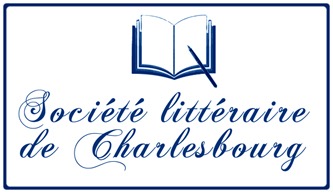 Programmation des activités  
2022-2023Les activités ont lieu le mercredi, sauf exception

Lieu : Salle Paul-Aimé-Paiement ou Auditoriumou Plateforme Zoom
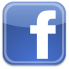 Suivez-nous sur Facebook  Twitter   et sur notre site web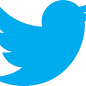 http://slcharlesbourg.eklablog.comBibliothèque Paul-Aimé-Paiement / Arr. Charlesbourg7950, 1ère  Avenue, QuébecG1H 2Y4Cette programmation sera complétée et confirmée en cours d'année.SEPTEMBRE		 Mercredi 7 : Lancement de la 39e saison – portes ouvertes à compter de 18 h 30présentation de la programmation 2022-2023 Coups de cœur et coups de plume de l’étéPrésentation de nos médias sociauxRenouvellement de la cotisationOCTOBRE Mercredi 5 : Rencontre mensuelle (18 h à 19 h 45)Auteur : Jean-François Ruffin Thème : Le roman policierRetour sur l’événement « Québec en toutes lettres » NOVEMBRE		Mercredi 2 : Rencontre mensuelle (18 h à 19 h 45) Auteur : Alexandre DumasThème : Les classiquesRécital « Mot à mot la poésie » de 14 h à 16 h    ANNULÉLectures par des membres et des invitésInformation : Suzanne Moffet: 418 627-5228	             Denis Béland : 418 849-6162DÉCEMBREMercredi 7 : Rencontre mensuelle (18 h à 19 h 45) Auteur : Pierre Nepveu Thème : Poésie et essaiJANVIERMercredi 11 : Retrouvailles Lieu: (endroit et heure à confirmer)Animation : Les livres donnés ou reçus en cadeauxFÉVRIER Mercredi 1er: Rencontre mensuelle (19 h à 20 h sur la plateforme Zoom)Thème : Les prix littérairesAuteur : Andreï MakineMARSMercredi 1er : Rencontre mensuelle (19 h à 20 h sur la plateforme Zoom)Thème : Le théâtreAuteur : MolièreAVRIL Mercredi 5 : Rencontre mensuelle (18 h à 19 h 45) Auteurs : Louise Warren et Michel Tremblay Thème : Les incontournables de la littérature québécoiseRécital « Mot à mot la poésie » de 14 h à 16 h (date et endroit à confirmer)Lectures par des membres et des invitésInformation : Suzanne Moffet: 418 627-5228	             Denis Béland : 418 849-6162